SC-386  辛烷值、十六烷值测定仪【仪器概述】该仪器是本公司联合相关权威机构最新研发测试航空汽油、车用汽油、调合汽油、乙醇汽油和甲醇汽油辛烷值、车用柴油十六烷值和十六烷指数（计算法）的微型实验室台式机。适用于机械化部队、石油炼化企业、储油和调油单位快速测定汽油辛烷值、柴油十六烷值。本仪器是采用测定油品综合介电常数的方法测定的，以自动回归技术平台为依托、以严谨的算法，先进的电子测量技术为手段、以国家标准规定的试验机测定结果为标准，有针对性的进行回归、测定，确保测定准确度符合标准规定。突破了非物理量难以量值传递的难题，实现了CFR试验机向QX-G测定仪的量值传递，屏幕显示研究法 RON、马达法 MON、抗爆指数(M+R)/2，并可存储，以备浏览、读取、打印，是一款性价比极高的一机两用仪器。【技术参数】测定范围 （1）航空汽油：86.0～105.0/MON （2）车用汽油：国标： 65.0～110.0/RON    国五：70.0～115.0/RON 调合：75.0～120.0/RON                异构：85.0～120.0/RON 轻质：50.0～85.0 /MON                芳烃：90.0～120.0/RON 乙醇：E93: 92.0～95.0/RON             E97: 95.0～99.0/RON 判断：60.0～120.0/RON （3）车用柴油：25～75/CN (十六烷值) 20～80/CI (十六烷指数) 准确度（1）航空汽油：≤± 1.5/MON （2）车用汽油：≤±1.5/RON； ≤± 1.5/MON （3）车用柴油：≤±2.5/CN； ≤±2.5/CI （4）回归样本复测: ≤±0.5/RON； ≤±0.5/MON （5）回归试样实测: ≤±1.5/RON； ≤± 1.5/MON （6）标定准确度：≤±0.2/RON 精密度（置信水平 95%） 再现性：≤±0.5/RON   重复性：≤±0.2/RON 最小分度：0.1/RON； 0.1/MON 0.1/CN    响应时间: 1S测定结果：彩色触摸屏显示、存储打印 工作电源：AC（220±10%）V；（50±1）Hz 工作环境：环境温度 10℃～35℃；相对湿度≤85% 8、外形尺寸：250 mm×200 mm×140 mm【性能特点】仪器采用高精度数字传感器，具备了抗干扰能力强、变差小、精密度高；再现性、重复性非常好。 仪器具备自动回归技术平台，实现了由国家标准规定的CFR试验机向本仪器 的量值传递，同时也就实现了与国家标准GB/T5487的接轨。提高了测定精度、扩大了测定范围，为用户自行开发测定项目打下了良好基础。 能与传统油品检测设备（馏程仪、密度计）通过输入两组数据，联合进行辅助计算技术平台，使柴油十六烷指数、十六烷值的测定更准确，可以和GB/T386的技术要求接轨。采用彩色触摸屏操作模式，人机对话简单亲切方便，根据屏幕显示可指导 用户正确操作仪器，大大提高了仪器的技术含量。自动赋值标定技术的应用，标定程序简单，方法科学，标定结果准确可靠。 用户定期维护标定，可确保仪器长期准确可靠。 汽油辛烷值测定，一次测定同时可得研究法辛烷值、马达法辛烷值和抗爆 指数（一屏三显）；柴油十六烷值测定直接显示十六烷值；输入标密和中沸点即可 获得十六烷指数，同时自动导出准确的十六烷值（一屏二显）。 本仪器测定时使用油样少，每次测定仅用150ml试样；测定时间短，每次测定时间只在1分钟之内完成。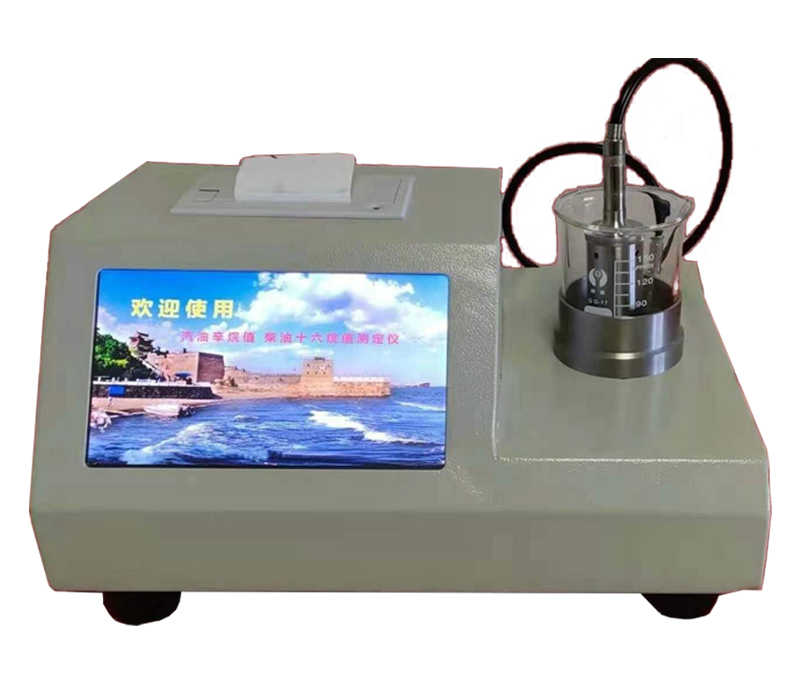 